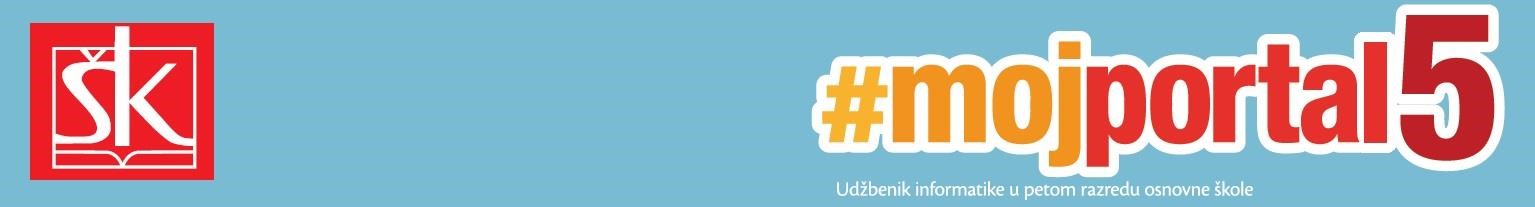 Prijedlog kriterija vrednovanja  odgojno-obrazovnih ishoda u nastavnome predmetu Informatika u petom razredu osnovne škole Nastavne cjeline udžbenika #mojportal5: Nulama i jedinicama jezikom računala Upoznajmo alate i organizirajmo svoje podatke Računalno razmišljanje i programiranje Život i rad u virtualnom svijetu Kako stvoriti i urediti digitalni tekst  Umjetničko izražavanje i 3D stvarnost Predstavi se i prezentiraj Nastavna cjelina: 1. Nulama i jedinicama jezikom računala Nastavna cjelina: 1. Nulama i jedinicama jezikom računala Nastavna cjelina: 1. Nulama i jedinicama jezikom računala Usvojenost znanja Rješavanje problema Digitalni sadržaji i suradnja Prisjeća se osnovnih pojmova uz pomoć učitelja: osnovni dijelovi digitalnog sustava bit, bajt kodiranje spremnici računala Radi uz pomoć i samostalno ne uočava pogreške:  	prilagođava korisničko sučelje operativnog sustava svojim potrebama Koristi se najosnovnijim mogućnostima operativnog sustava uz pomoć učitelja. Koristi se mogućnostima sustava za pohranjivanje i organizaciju datoteka uz pomoć nastavnika. Poznaje osnovne pojmove: dijelovi digitalnog sustava bit, bajt kodiranje, kod spremnici računala Radi uz povremenu pomoć učitelja, pogreške uočava i ispravlja ih uz pomoć: prilagođava korisničko sučelje operacijskog sustava svojim potrebama samostalno izračunavati težine binarnih mjesta za 4 bita Koristi se osnovnim mogućnostima operacijskog sustava. Koristi se mogućnostima sustava za pohranjivanje i organizaciju datoteka. Poznaje sve nastavne sadržaje, ali ih ne povezuje sa sličnim sadržajima: komponente digitalnih sustava operacijski sustav bit, bajt, četvorka bitova kodiranje, kod tablica ASCII koda spremnici računala Primjenjuje stečeno znanje, samostalno uočava pogreške: prilagođava korisničko sučelje operativnog sustava svojim potrebama samostalno izračunavati težine binarnih mjesta za 4 bita Samostalno se koristi mogućnostima operativnog sustava. Samostalno se koristi mogućnostima sustava za pohranjivanje i organizaciju datoteka. Povezuje usvojeno znanje s drugim sličnim sadržajima: prepoznaje sve komponente uobičajenih digitalnih sustava, određuje osnovne funkcije i veze s drugima, istražuje kako se takvi sustavi povezuju i razmjenjuju podatke objašnjava ulogu operativnog sustava analizira etička pitanja koja proizlaze iz korištenja tehnologijom samostalno objašnjava pojmove: bit, bajt, četvorka bitova kodiranje, kod tablica ASCII koda Kreativno primjenjuje usvojene vještine u novim situacijama: samostalno otkriva i izračunava težine binarnih mjesta za više od 8 bitova  - samostalno otkriva i demonstrira napredne osobine operativnog sustava prilagođava korisničko sučelje operativnog sustava svojim potrebama, samostalno otkriva i pokazuje dodatne mogućnosti operativnog sustava Samostalno se koristi mogućnostima operativnog sustava. Samostalno se koristi mogućnostima sustava za pohranjivanje i organizaciju datoteka. Prepoznaje opasnosti od pretjeranog korištenja računala. Nastavna cjelina: 2. Upoznajmo alate i organizirajmo svoje podatka Nastavna cjelina: 2. Upoznajmo alate i organizirajmo svoje podatka Nastavna cjelina: 2. Upoznajmo alate i organizirajmo svoje podatka Usvojenost znanja Rješavanje problema Digitalni sadržaji i suradnja Prisjeća se osnovnih pojmova uz pomoć učitelja: datoteka, mapa spremnici  operativni sustav primjenski programi ikona, radna površina  Radi uz pomoć i samostalno ne uočava pogreške: uključuje i isključuje računalo stvara mapu briše mapu/datoteku otvora i zatvara program  Koristi se najosnovnijim mogućnostima operativnog sustava  uz pomoć učitelja. Poznaje osnovne pojmove: datoteka, mapa spremnici  operativni sustav primjenski programi ikona, radna površina Radi uz povremenu pomoć učitelja, pogreške uočava i ispravlja ih uz pomoć učitelja: stvara mape, kopira, briše i premještanja mape/datoteke minimizira i maksimizira programske prozore Koristi se primjenskim programima i operativnim sustavom. Poznaje sve nastavne sadržaje, ali ih ne povezuje sa sličnim sadržajima: datoteka, mapa spremnici – središnji i pomoćni operativni sustav primjenski programi ikona, radna površina Primjenjuje stečeno znanje, samostalno uočava pogreške. Barata operativnim sustavom, mapama i datotekama. Odabire primjerene primjenske programe prema uputama učitelja na konkretnim problemskim zadacima. Povezuje usvojeno znanje s drugim sličnim sadržajima: datoteka, mapa spremnici – središnji i pomoćni operativni sustav primjenski programi ikona, radna površina objašnjava kako radi računalo Kreativno primjenjuje usvojene vještine u novim situacijama. Samostalno i sigurno baratati datotekama, mapama. Samostalano odabire primjerene primjenske programe na konkretnom problemskim zadacima. Nastavna cjelina:  	3. Računalno razmišljanje i programiranje Nastavna cjelina:  	3. Računalno razmišljanje i programiranje Nastavna cjelina:  	3. Računalno razmišljanje i programiranje Nastavna cjelina:  	3. Računalno razmišljanje i programiranje Usvojenost znanja Rješavanje problema Digitalni sadržaji i suradnja Prisjeća se osnovnih pojmova uz pomoć učitelja: mogućnosti interaktivnog sučelja naredbe za  ispis izlaznih vrijednosti primjena matematičkih operatora naredbe za crtanje Radi uz pomoć i samostalno ne uočava pogreške: stvara algoritam za rješavanje jednostavnoga zadatka provjerava ispravnost algoritma otkriva i popravlja pogreške Osmišljava plan izrade digitalnog rada, izrađuje ga, pohranjuje u mapu digitalnih radova uz pomoć i bez razumijevanja. Poznaje osnovne pojmove: mogućnosti interaktivnog sučelja naredbe za uređivanje i ispis izlaznih vrijednosti primjena matematičkih operatora varijable u programu dijelovi računalnog programa naredbe za crtanje Radi uz povremenu pomoć učitelja, pogreške uočava i ispravlja ih uz pomoć učitelja: stvara algoritam za rješavanje jednostavnoga zadatka provjerava ispravnost algoritma otkriva i popravlja pogreške  Osmišljava plan izrade digitalnog rada, izrađuje ga, pohranjuje u mapu digitalnih radova uz pomoć te uočava i ispravlja pogreške. Poznaje sve nastavne sadržaje, ali ih ne povezuje sa sličnim sadržajima: mogućnosti interaktivnog sučelja naredbe za uređivanje i ispis izlaznih vrijednosti primjena matematičkih operatora varijable u programu dijelovi računalnog programa naredbe za crtanje struktura ponavljanja Primjenjuje stečeno znanje, samostalno uočava pogreške: stvara algoritam za rješavanje jednostavnoga zadatka provjerava ispravnost algoritma otkriva i popravlja pogreške Osmišljava plan izrade digitalnog rada, izrađuje ga, pohranjuje u mapu digitalnih radova. Povezuje usvojeno znanje s drugim sličnim sadržajima: mogućnosti interaktivnog sučelja naredbe za uređivanje i ispis izlaznih vrijednosti primjena matematičkih operatora varijable u programu dijelovi računalnog programa naredbe za crtanje struktura ponavljanja Kreativno primjenjuje usvojene vještine u novim situacijama. stvara algoritam za rješavanje jednostavnoga zadatka provjerava ispravnost algoritma otkriva i popravlja pogreške Samostalno i kreativno osmišljava plan izrade digitalnog rada, izrađuje ga, pohranjuje u mapu digitalnih radova i vrednuje ga. Koristi se programskim alatom za stvaranje programa u kojemu se koristi ulaznim i izlaznim vrijednostima te ponavljanjem. Nastavna cjelina: 4. Život i rad u virtualnom svijetu Nastavna cjelina: 4. Život i rad u virtualnom svijetu Nastavna cjelina: 4. Život i rad u virtualnom svijetu Nastavna cjelina: 4. Život i rad u virtualnom svijetu Usvojenost znanja Rješavanje problema Digitalni sadržaji i suradnja Prisjeća se osnovnih pojmova uz pomoć učitelja: internet  mrežni preglednik mrežne tražilice AAI identitet e-pošta Radi uz pomoć i samostalno ne uočava pogreške prema uputama nastavnika. Radi uz pomoć i ne uočava pogreške - otvara mrežni preglednik, koristi mrežnu tražilicu i e-poštu. Poznaje osnovne pojmove:  	internet  adresa web stranice mrežni preglednik mrežne tražilice AAI identitet e-pošta Radi uz povremenu pomoć učitelja, pogreške uočava i ispravlja ih uz pomoć učitelja. Radi uz povremenu pomoć učitelja, pogreške uočava i ispravlja ih uz pomoć učitelja – koristi mrežni preglednik i mrežne tražilice, koristi e-poštu Poznaje sve nastavne sadržaje, ali ih ne povezuje sa sličnim sadržajima: internet  adresa web stranice mrežni preglednik mrežne tražilice AAI identitet e-pošta sigurnost i privatnost na internetu autorska prava prednosti i nedostaci interneta Primjenjuje stečeno znanje, samostalno uočava pogreške. Samostalno odabire primjerene mrežne stranice, komunicira u timu, koristi korisničko ime i zaporku, stvara korisnički račun, koristi e-poštu, surađuje na projektima, koristi dozvoljene društvene mreže. Povezuje usvojeno znanje s drugim sličnim sadržajima: internet  adresa mrežne stranice mrežni preglednik mrežne tražilice AAi identitet e-pošta sigurnost i privatnost na internetu autorska prava prednosti i nedostaci interneta Povezuje usvojeno znanje s drugim sličnim sadržajima koristeći konkretne zadatke. Samostalno i kreativno odabire primjerene mrežne stranice, komunicira u timu, koristi korisničko ime i zaporku, stvara korisnički račun, koristi e-poštu, surađuje na projektima, argumentira, koristi dozvoljene društvene mreže. Nastavna cjelina: 5. Kako stvoriti i urediti digitalni tekst Nastavna cjelina: 5. Kako stvoriti i urediti digitalni tekst Nastavna cjelina: 5. Kako stvoriti i urediti digitalni tekst Nastavna cjelina: 5. Kako stvoriti i urediti digitalni tekst Usvojenost znanja Rješavanje problema Digitalni sadržaji i suradnja Prisjeća se osnovnih pojmova uz pomoć učitelja:  	alat za obradu teksta Radi uz pomoć i samostalno ne uočava pogreške. Koristi se najosnovnijim mogućnostima alata za obradu  uz pomoć nastavnika. Poznaje osnovne pojmove:  	alata za obradu teksta Radi uz povremenu pomoć učitelja, pogreške uočava i ispravlja ih uz pomoć učitelja. Koristi se osnovnim mogućnostima alata za obradu  uz pomoć nastavnika. Poznaje sve nastavne sadržaje, ali ih ne povezuje sa sličnim sadržajima: alat za obradu teksta odlomke  grafičke elemente u tekstu oblikovanje stranica Osmišljava plan izrade digitalnog rada, izrađuje ga, pohranjuje u mapu digitalnih radova (e-portfolio) i vrednuje ga. Radi uz povremenu pomoć učitelja, pogreške uočava i ispravlja ih: ispisuje dokument uz samostalnu prilagodbu postavki  stavlja tekst u stupce izrađuje tekst u obliku novinskog članka istražuje nove načine oblikovanja istražuje i otkriva nove vrste objekata te iste umeće u tekstove te oblikuje Povezuje usvojeno znanje s drugim sličnim sadržajima. Samostalno objašnjava alate za obradu teksta, definira odlomke grafičke elemente u tekstu, oblikovanje stranica. Kreativno primjenjuje usvojene vještine u novim situacijama. Upotrebljava program za ostvarivanje složenijih ideja u komunikacijskome ili suradničkome okruženju. Nastavna cjelina: 6. Umjetničko izražavanje i 3D stvarnost Nastavna cjelina: 6. Umjetničko izražavanje i 3D stvarnost Nastavna cjelina: 6. Umjetničko izražavanje i 3D stvarnost Nastavna cjelina: 6. Umjetničko izražavanje i 3D stvarnost Usvojenost znanja Rješavanje problema Digitalni sadržaji i suradnja Prisjeća se osnovnih pojmova uz pomoć učitelja: alati za bojanje i crtanje  piksel slikovne datoteke Radi uz pomoć i samostalno ne uočava pogreške: uključuje i isključuje program crta uz pomoć osnovnih alata Koristi se osnovnim mogućnostima alata uz pomoć učitelja. Poznaje osnovne pojmove: alati za bojanje i crtanje  piksel slikovne datoteke Radi uz povremenu pomoć učitelja, pogreške uočava i ispravlja ih uz pomoć učitelja. Samostalno izrađuje crtež. Odabire jednostavne alate te svoj rad pohranjuje u mapu digitalnih radova. Poznaje sve nastavne sadržaje, ali ih ne povezuje sa sličnim sadržajima: alati za bojanje i crtanje  piksel slikovne datoteke 3d model mješovita stvarnost Primjenjuje stečeno znanje, samostalno uočava pogreške. Odabire primjerene primjenske alate te svoj rad pohranjivanje u mapu digitalnih radova. Povezuje usvojeno znanje s drugim sličnim sadržajima: alati za bojanje i crtanje  piksel slikovne datoteke 3d model mješovita stvarnost Kreativno primjenjuje usvojene vještine u novim situacijama. Mijenja svojstva crteža. Kombinira crtež između dva programa. Samostalno odabire primjerene primjenske alate za konkretni problemski zadatak. Radove pohranjuje u mapu digitalnih radova i vrednuje iste. Nastavna cjelina: 7. Predstavi se i prezentiraj Nastavna cjelina: 7. Predstavi se i prezentiraj Nastavna cjelina: 7. Predstavi se i prezentiraj Usvojenost znanja Rješavanje problema Digitalni sadržaji i suradnja Prisjeća se osnovnih pojmova uz pomoć učitelja:  	alat za izradu prezentacija Radi uz pomoć i samostalno ne uočava pogreške. Koristi se osnovnim mogućnostima alata uz pomoć učitelja. Poznaje osnovne pojmove: alat za izradu prezentacija dijelovi alata rezervirana mjesta animacijski učinci Radi uz povremenu pomoć učitelja, pogreške uočava i ispravlja ih uz pomoć učitelja. Odabire primjerene primjenske alate, stvara radove te pohranjuje u mapu digitalnih radova. Poznaje sve nastavne sadržaje, ali ih ne povezuje sa sličnim sadržajima: alat za izradu prezentacija dijelovi alata rezervirana mjesta dizajn animacijski učinci Primjenjuje stečeno znanje, samostalno uočava pogreške. Odabire primjerene primjenske alate, stvara radove te pohranjuje u mapu digitalnih radova. Povezuje usvojeno znanje s drugim sličnim sadržajima: alat za izradu prezentacija dijelovi alata rezervirana mjesta dizajn animacijski učinci Kreativno primjenjuje usvojena znanja u novim situacijama.   Samostalno i kreativno izrađuje sve vrste prezentacija  te ih pohranjivanje u mapu digitalnih radova. 